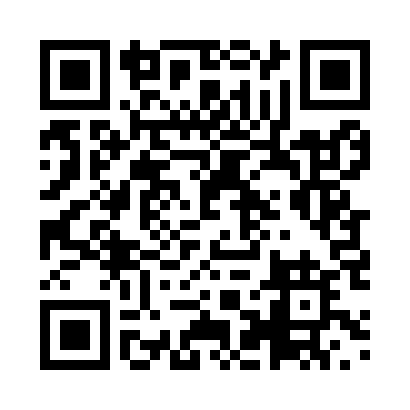 Prayer times for Zoalouma, CameroonMon 1 Jul 2024 - Wed 31 Jul 2024High Latitude Method: NonePrayer Calculation Method: Muslim World LeagueAsar Calculation Method: ShafiPrayer times provided by https://www.salahtimes.comDateDayFajrSunriseDhuhrAsrMaghribIsha1Mon4:546:0912:193:456:287:392Tue4:546:0912:193:456:287:393Wed4:546:0912:193:456:287:394Thu4:546:1012:193:466:297:395Fri4:556:1012:193:466:297:406Sat4:556:1012:193:466:297:407Sun4:556:1012:203:466:297:408Mon4:556:1012:203:466:297:409Tue4:566:1112:203:466:297:4010Wed4:566:1112:203:466:297:4011Thu4:566:1112:203:466:297:4012Fri4:566:1112:203:466:297:4013Sat4:576:1112:203:466:307:4014Sun4:576:1112:213:466:307:4015Mon4:576:1212:213:466:307:4016Tue4:576:1212:213:466:307:4017Wed4:586:1212:213:466:307:4018Thu4:586:1212:213:466:307:4019Fri4:586:1212:213:466:307:3920Sat4:586:1212:213:466:307:3921Sun4:586:1212:213:456:307:3922Mon4:596:1212:213:456:307:3923Tue4:596:1312:213:456:307:3924Wed4:596:1312:213:456:307:3925Thu4:596:1312:213:456:307:3926Fri4:596:1312:213:456:307:3927Sat5:006:1312:213:446:297:3828Sun5:006:1312:213:446:297:3829Mon5:006:1312:213:446:297:3830Tue5:006:1312:213:446:297:3831Wed5:006:1312:213:436:297:37